ПЕРЕЧЕНЬнормативно - правовых актов, принятых Советом и администрацией сельского поселения Удрякбашевский сельсовет муниципального района Благоварский район Республики Башкортостан Благоварского района за период с 01.01.2019 по 18.12.2019 год                                                                         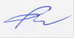 Глава СП Удрякбашевский сельсовет                                      Р.Р. Ишбулатов      № п/пДата принятияНомерназвание документаНаименование нормативно-правового акта принятые Советом сельского поселения Удрякбашевский сельсовет муниципального района Благоварский район Республики Башкортостанпринятые Советом сельского поселения Удрякбашевский сельсовет муниципального района Благоварский район Республики Башкортостанпринятые Советом сельского поселения Удрякбашевский сельсовет муниципального района Благоварский район Республики Башкортостанпринятые Советом сельского поселения Удрякбашевский сельсовет муниципального района Благоварский район Республики Башкортостанпринятые Советом сельского поселения Удрякбашевский сельсовет муниципального района Благоварский район Республики Башкортостан1.20.02.201945-341РешениеО внесении изменений в решение Совета сельского поселения Удрякбашевский сельсовет муниципального района Благоварский район Республики Башкортостан от «05» июня 2018 г.  № 38-277  «Об определении цены и оплаты земельных участков, находящихся в муниципальной собственности сельского поселения Удрякбашевский сельсовет муниципального района Благоварский район Республики Башкортостан, при продаже их собственникам зданий, строений и сооружений, расположенных на таких земельных участках»2.20.02.201945-342РешениеО внесении изменений  в решение Совета сельского поселения Удрякбашевский сельсовет  муниципального района Благоварский район Республики Башкортостан от 24 июля 2018 года  № 39-287 «О порядке оформления прав пользования муниципальным имуществом сельского поселения Удрякбашевский сельсовет муниципального района Благоварский район Республики Башкортостан и об определении годовой арендной платы за пользование муниципальным имуществом сельского поселения Удрякбашевский сельсовет муниципального района Благоварский район Республики Башкортостан»3.20.02.201945-343РешениеО правилах формирования, ведения, обязательного опубликования перечня муниципального имущества сельского поселения Удрякбашевский сельсовет муниципального района Благоварский район Республики Башкортостан, свободного от прав третьих лиц (за исключением имущественных прав субъектов малого и среднего предпринимательства), предусмотренного частью 4 статьи 18 Федерального закона от 24 июля 2007 года № 209-ФЗ «О развитии малого и среднего предпринимательства в Российской Федерации»  4.06.05.201947-356РешениеОб утверждении Положения о ведении личного приема граждан депутатами Совета  сельского поселения Удрякбашевский сельсовет муниципального района Благоварский район Республики Башкортостан5.06.05.201947-359Решение      О внесении изменений и дополнений в решение Совета сельского поселения Удрякбашевский сельсовет муниципального района Благоварский район Республики Башкортостан № 134-6 от 23.12.2013 года «Об утверждении Положения о бюджетном процессе в сельском поселении Удрякбашевский сельсовет муниципального района Благоварский район Республики Башкортостан»6.06.05.201947-360РешениеОб утверждении  Правил благоустройства и санитарного содержания населенных пунктов сельского поселения Удрякбашевский сельсовет муниципального района Благоварский район  Республики Башкортостан 7.06.05.201947-361Решение         О внесении изменений и дополнений в решение Совета сельского поселения Удрякбашевский сельсовет муниципального района Благоварский район Республики Башкортостан от 19.12.2018 года № 44-328 «Об утверждении Порядка создания и использования, в том числе на платной основе, парковок (парковочных мест), расположенных на автомобильных дорогах общего пользования местного значения сельского поселения Удрякбашевский сельсовет муниципального района Благоварский район Республики Башкортостан»820.05.201948-366РешениеОб исполнении бюджета сельского поселения Удрякбашевский сельсовет муниципального района                                       Благоварский район Республики Башкортостан за 2018 год923.10.20192-22РешениеОб отмене решенияСовета сельского поселения Удрякбашевский сельсовет муниципального района Благоварский район Республики Башкортостан от 08 июля 2013 года № 80-9 «Об утверждении Порядка организации и осуществления приема граждан депутатами Совета сельского поселения Удрякбашевский сельсовет муниципального района Благоварский район Республики Башкортостан»1023.10.20192-23РешениеОб отмене решения Совета сельского поселения Удрякбашевский сельсовет муниципального района Благоварский район Республики Башкортостан от 06 мая 2019 года № 47-356 «Об утверждении Положения о ведении личного приема граждан депутатами Совета сельского поселения Удрякбашевский сельсовет муниципального района Благоварский район Республики Башкортостан»1123.10.20192-24РешениеО внесении изменений в Положение об организации ритуальных услуг и содержании мест захоронения  на территории сельского поселения Удрякбашевский сельсовет муниципального района Благоварский район                                                    Республики Башкортостан,  утвержденное решением  Совета сельского поселения Удрякбашевский сельсовет муниципального района Благоварский район Республики Башкортостан от 21 декабря 2016 года № 20-1341221.11.20193-29РешениеОб установлении земельного налога на территории сельского поселения Удрякбашевский сельсовет муниципального района Благоварский район Республики Башкортостанпринятые Администрацией сельского поселения Удрякбашевский сельсовет муниципального района Благоварский район Республики Башкортостанпринятые Администрацией сельского поселения Удрякбашевский сельсовет муниципального района Благоварский район Республики Башкортостанпринятые Администрацией сельского поселения Удрякбашевский сельсовет муниципального района Благоварский район Республики Башкортостанпринятые Администрацией сельского поселения Удрякбашевский сельсовет муниципального района Благоварский район Республики Башкортостанпринятые Администрацией сельского поселения Удрякбашевский сельсовет муниципального района Благоварский район Республики Башкортостан1.05.02.201913ПостановлениеОб утверждении Положения о порядке вырубке зеленых насаждений на территории сельского поселения Удрякбашевский сельсовет муниципального района Благоварский район Республики Башкортостан2.01.03.201920ПостановлениеОб утверждении Административного регламента предоставления муниципальной услуги «Предоставление разрешения на условно разрешенный вид использования земельного участка или объекта капитального строительства»  в сельском  поселении Удрякбашевский сельсовет муниципального района Благоварский район Республики Башкортостан3.01.03.201921ПостановлениеОб утверждении Административного регламента предоставления муниципальной услуги «Признание в установленном порядке жилых помещений муниципального жилищного фонда непригодными для проживания» на территории сельского  поселения Удрякбашевский сельсовет муниципального района Благоварский район Республики Башкортостан4.15.03201927ПостановлениеО размещении нестационарных торговых объектов5.22.04.201933ПостановлениеО комиссии по соблюдению требований  к служебному поведению муниципальных служащих Администрации сельского поселения Удрякбашевский сельсовет муниципального района Благоварский район Республики Башкортостан и урегулированию конфликта интересов6.22.04.201934ПостановлениеОб утверждении Порядка разрешения представителя нанимателя (работодателя) на участие муниципальных служащих администрации сельского поселения Удрякбашевский сельсовет муниципального района Благоварский район Республики Башкортостан на безвозмездной основе в управлении некоммерческой организацией в качестве единоличного исполнительного органа или вхождение в состав ее коллегиального органа управления7.15.05.201938ПостановлениеОб утверждении Административного регламента предоставления муниципальной услуги «Предоставление водных объектов, находящихся в муниципальной собственности (обводненный карьер, пруд), в пользование на основании решения о предоставлении водного объекта в пользование» в сельском поселении Удрякбашевский сельсовет муниципального района Благоварский район Республики Башкортостан8.15.05.201939ПостановлениеОб утверждении Административного регламента предоставления муниципальной услуги «Предоставление порубочного билета и (или) разрешения на пересадку деревьев и кустарников» в сельском поселении Удрякбашевский сельсовет муниципального района Благоварский район Республики Башкортостан  9.15.05.201940ПостановлениеОб утверждении Административного регламента предоставления муниципальной услуги  «Присвоение и аннулирование  адресов объекту адресации» в сельском поселении Удрякбашевский сельсовет муниципального района Благоварский район Республики Башкортостан10.15.05.201941ПостановлениеОб утверждении Административного регламента предоставления муниципальной услуги «Согласование проведения переустройства и (или) перепланировки жилого помещения» в сельском поселении  Удрякбашевский сельсовет муниципального района Благоварский район Республики Башкортостан11.28.05.201944ПостановлениеО создании комиссии по проведению всероссийской переписи населения 2020 года на территории сельского поселения Удрякбашевский сельсовет муниципального района Благоварский район Республики Башкортостан1214.06.201945ПостановлениеО внесении изменений в постановление Администрации сельского поселения Удрякбашевский сельсовет муниципального района Благоварский район Республики Башкортостан «О размещении нестационарных торговых объектов» от 15.03.2019 г №271430.09.201958ПостановлениеОб утверждении Административного регламента предоставления муниципальной услуги « Принятие на учет граждан в качестве нуждающихся в жилых помещениях» в сельском поселении Удрякбашевский сельсовет муниципального района Благоварский район Республики Башкортостан1528.11.201961ПостановлениеО порядке сноса самовольных построек на территории сельского поселения  Удрякбашевский сельсовет муниципального района Благоварский район Республики Башкортостан